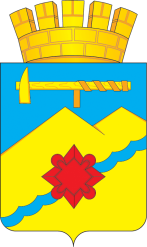 АДМИНИСТРАЦИЯ МУНИЦИПАЛЬНОГО ОБРАЗОВАНИЯГОРОД МЕДНОГОРСК ОРЕНБУРГСКОЙ ОБЛАСТИПОСТАНОВЛЕНИЕ__________________________________________________________________О внесении изменений в постановление администрации города от 30.09.2015 № 1236-па «Об утверждении муниципальной программы«Укрепление здравоохранения в муниципальном образовании город Медногорск» на 2015-2020 годы»На основании статей 43, 47 Устава муниципального образования город Медногорск Оренбургской области:1. Внести в постановление администрации города от 30.09.2015             № 1236-па «Укрепление здравоохранения в муниципальном образовании город Медногорск» на 2015-2020 годы» (в редакции постановления администрации города от 26.04.2018 № 697-па) следующие изменения:1.1 Приложение к постановлению администрации города «Паспорт муниципальной программы «Укрепление здравоохранения в муниципальном образовании город Медногорск» на 2015-2020 годы» (далее Программа) изложить в новой редакции, согласно приложению № 1 к настоящему постановлению;1.2  Приложение № 3 к муниципальной программе «Укрепление здравоохранения в муниципальном образовании город Медногорск» на 2015-2020 годы» изложить в новой редакции, согласно приложению № 2 к данному постановлению.2. Контроль за исполнением настоящего постановления возложить на заместителя главы муниципального образования по социальным вопросам Демитриеву Ю.В.3. Постановление вступает в силу после его официального опубликования в газете «Медногорский рабочий» и распространяется на правоотношения, возникшие с 22.11.2018г. по 31.12.2018г.Глава города	   Д.В. СадовенкоПриложение 1к постановлению администрации города от 29.05.2019 № 515-паПаспорт  муниципальной программы«Укрепление здравоохранения в муниципальном образовании город Медногорск» на 2015- 2020 годыПриложение 2к постановлению администрации города                                                                                                                                                                       от 29.05.2019 №515-паРесурсное обеспечение реализации Программы																	(тыс.рублей)29.05.2019                № 515-паНаименование разделов            Краткое содержаниеОтветственный исполнитель ПрограммыЗаместитель главы муниципального образования по социальным вопросамСоисполнители ПрограммыГБУЗ «Городская больница» г.Медногорска (далее -городская больница)Участники программыОтдел образования администрации города, филиал в г.Медногорске ГАПОУ» Орский медицинский колледж»        Цель  ПрограммыОбеспечение доступности и повышение качества медицинских услуг Задачи программыСнижение дефицита медицинских кадров;повышение престижа медицинских профессий среди молодежи  МО город Медногорск;                                         повышение качества оказываемых медицинских услуг;увеличение видов и объемов оказываемых медицинских услуг, которые должны соответствовать уровню заболеваемости и потребности  населения                                            Показатели (индикаторы) ПрограммыЧисленность граждан, обучающихся по договору о целевом обучении;Укомплектованность врачебными кадрами;Обеспеченность орг. техникой каждого рабочего места врача.Сроки  и этапы реализации Программы2015-2020 годыОбъем бюджетных ассигнований ПрограммыОбщий объем бюджетных ассигнований  на реализацию Программы составляет: 5339,75 тысяч рублей, в том числе:2015 год – 48,0 тысяч рублей,2016 год – 1333,75 тысяч рублей,2017 год – 2730,0 тысяч рублей,2018 год – 618,00 тысяч рублей,2019 год – 180,0 тысяч рублей2020 год – 430,0 тысяч рублей.Ожидаемые результаты реализации программыПовышение доступности и качества медицинской помощи. Увеличение обеспеченности населения города Медногорска врачами.№п/пСтатусНаименование Программы, подпрограммы, основного мероприятияГлавный распорядитель бюджетных средств (ГРБС)(ответственный исполнитель,соисполнитель,участник) источники финансированияКод бюджетной классификацииКод бюджетной классификацииКод бюджетной классификацииОбъем бюджетных ассигнованийОбъем бюджетных ассигнованийОбъем бюджетных ассигнованийОбъем бюджетных ассигнованийОбъем бюджетных ассигнованийОбъем бюджетных ассигнованийОбъем бюджетных ассигнованийОбъем бюджетных ассигнованийОбъем бюджетных ассигнованийОбъем бюджетных ассигнованийОбъем бюджетных ассигнований№п/пСтатусНаименование Программы, подпрограммы, основного мероприятияГлавный распорядитель бюджетных средств (ГРБС)(ответственный исполнитель,соисполнитель,участник) источники финансированияГРБСРзПрЦСРОбъем бюджетных ассигнованийОбъем бюджетных ассигнованийОбъем бюджетных ассигнованийОбъем бюджетных ассигнованийОбъем бюджетных ассигнованийОбъем бюджетных ассигнованийОбъем бюджетных ассигнованийОбъем бюджетных ассигнованийОбъем бюджетных ассигнованийОбъем бюджетных ассигнованийОбъем бюджетных ассигнований№п/пСтатусНаименование Программы, подпрограммы, основного мероприятияГлавный распорядитель бюджетных средств (ГРБС)(ответственный исполнитель,соисполнитель,участник) источники финансированияГРБСРзПрЦСР2015 год2015 год2016год2016год2017год2017год2018 год2018 год2019 год2019 год2020 год12345678899101011111212131Муниципальная программа«Укрепление здравоохранения в муниципальном образовании город Медногорск на 2019-2024 годы»Всего, в том числе:ХХХ48,048,01333,751333,752730,02730,0618,00618,00180,0180,0430,01Муниципальная программа«Укрепление здравоохранения в муниципальном образовании город Медногорск на 2019-2024 годы»местный бюджетХХ160000000048,048,01333,751333,752730,02730,0618,0618,0180,0180,0430,02.Основное мероприятие 1.Обеспечение реализации мероприятий по подготовке специалистов в области здравоохраненияГБУЗ «Городская больница» г.Медногорска010090916102000001600100000----51,75-51,75--220,0-220,0-270,0-270,0-90,0-90,0-220,03Мероприятие 1.1Выполнение мероприятий по подготовке специалистов в области здравоохраненияГБУЗ «Городская больница» г.Медногорска16102000301600100010----51,75-51,75--220,0-220,0-270,0-270,0-90,0-90,0-220,04.Мероприятие 1.2Направление граждан для участия в конкурсах на целевые места в высшие учебные медицинские учреждения-----------5.Мероприятие 1.3Формирование портфолио выпускников общеобразовательных организаций – претендентов на обучение по целевому наборуАдминистрация города (отдел образования), Филиал в г.Медногорске ГАОУ «Орский медицинский колледж»ХХХ-----------6Мероприятие 1.4Создание комиссии по отбору претендентов на обучение по целевому наборуАдминистрация города (отдел образования), Филиал в г.Медногорске ГАОУ «Орский медицинский колледж», ГБУЗ «Городская больница» г.МедногорскаХХХ-----------7Основное мероприятие 2.Обеспечение реализации мероприятий по  выплате стипендии студентам - целевикам высших учебных заведенийАдминистрация города Медногорска (отдел бухгалтерского учета и отчетности администрации), местный бюджетХХ16100011610500000160020000048,0--48,0--132,0-132,0--210,0-210,0--348,0--348,0--90,0--90,0--210,08Мероприятие 2.1Проведение мероприятий по оплате стипендии студентам - целевикам высших учебных заведенийАдминистрация города Медногорска (отдел бухгалтерского учета и отчетности администрации), местный бюджет010090916100011610500050160020001048,0--48,0---132,0--132,0---210,0--210,0--348,0--348,0--90,0--90,0--210,09Основное мероприятие 3.Единовременные выплаты врачам – специалистамАдминистрация города Медногорска (отдел бухгалтерского учета и отчетности администрации), местный бюджет01009091600400000----1150,0-1150,0--2300,00-2300,00----------10Мероприятие 3.1.Единовременные выплаты врачам - специалистамместный бюджетХХ1600400010----1150,0-1150,0--2300,00-2300,00----------11Основное мероприятие 4.Предоставление служебных жилых помещений работникам здравоохранения муниципального образования город Медногорск (при наличии жилого фонда, по необходимости)специалистам прибывшим после окончания образовательного учреждения высшего профессионального образования на работу в муниципальное образование город Медногорск, или переехавшим с этой целью из другого населенного пункта»Администрация города Медногорска (комитет по управлению имуществом г.Медногорска)в пределах текущего финансированияв пределах текущего финансированияв пределах текущего финансированияв пределах текущего финансированияв пределах текущего финансированияв пределах текущего финансированияв пределах текущего финансированияв пределах текущего финансированияв пределах текущего финансированияв пределах текущего финансированияв пределах текущего финансирования12Мероприятие 4.1Предоставление служебных жилых помещений работникам здравоохраненияХХХ-----------